Распашные холодильные двери с утепленным блоком общего назначения назначенияРаспашные холодильные двери «Ирбис» с утепленным блоком предназначены для помещений, где требуется, чтобы дверная рама была составной частью камеры. Применение:В помещениях, где требуется, чтобы дверная рама была составной частью камеры;Холодильные и морозильные камеры различного объема;В помещениях с умеренным траффиком;В местах прохода людей, проезда ручных тележек;Для товара, находящегося в упакованном виде;В условиях постоянной влажности 80% и температуры от -33…+450С В условиях отсутствия агрессивных сред; В помещениях с отсутствием требований к гигиене;Характеристики: Материал полотна: многослойная сэндвич-панель (ППУ + крашеная сталь 0,6 мм);Толщина полотна: 80 мм; 100 мм; 120 мм; 150 мм;Рама: изготавливается из сэндвич-панелей, исполнение «шип-паз» или «плоские торцы»;Стандартный цвет: белый (RAL9003);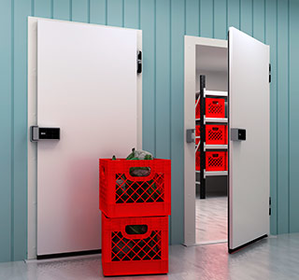 www.irbispro.ru/holodilnye-dveri/rdobon.html